Vision Statement: To see a world where every person comes to know the Lord Jesus as their personal Saviour.Mission Statement: To be a soul-winning group of believers, founded on Jesus Christ. To live as lights in our community, showing love and equipping believers for a life of serving Christ.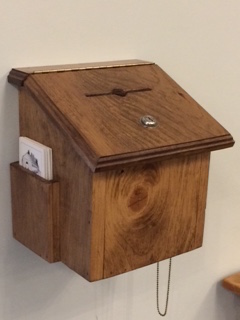 SERMON NOTES_______________________________________________________________________Please email Phebe at phebenian@gmail.com or contact Pastor Rick or one of the Deacons if you have any Prayer or Praise items or updates for the bulletin.Pastor Rick Crockford         Home: 705-746-9893Fellowship Baptist Church 138 William Street, Parry Sound, ON, P2A 1W2 (705) 746-5154    fbc@vianet.ca    www.fbcparrysound.com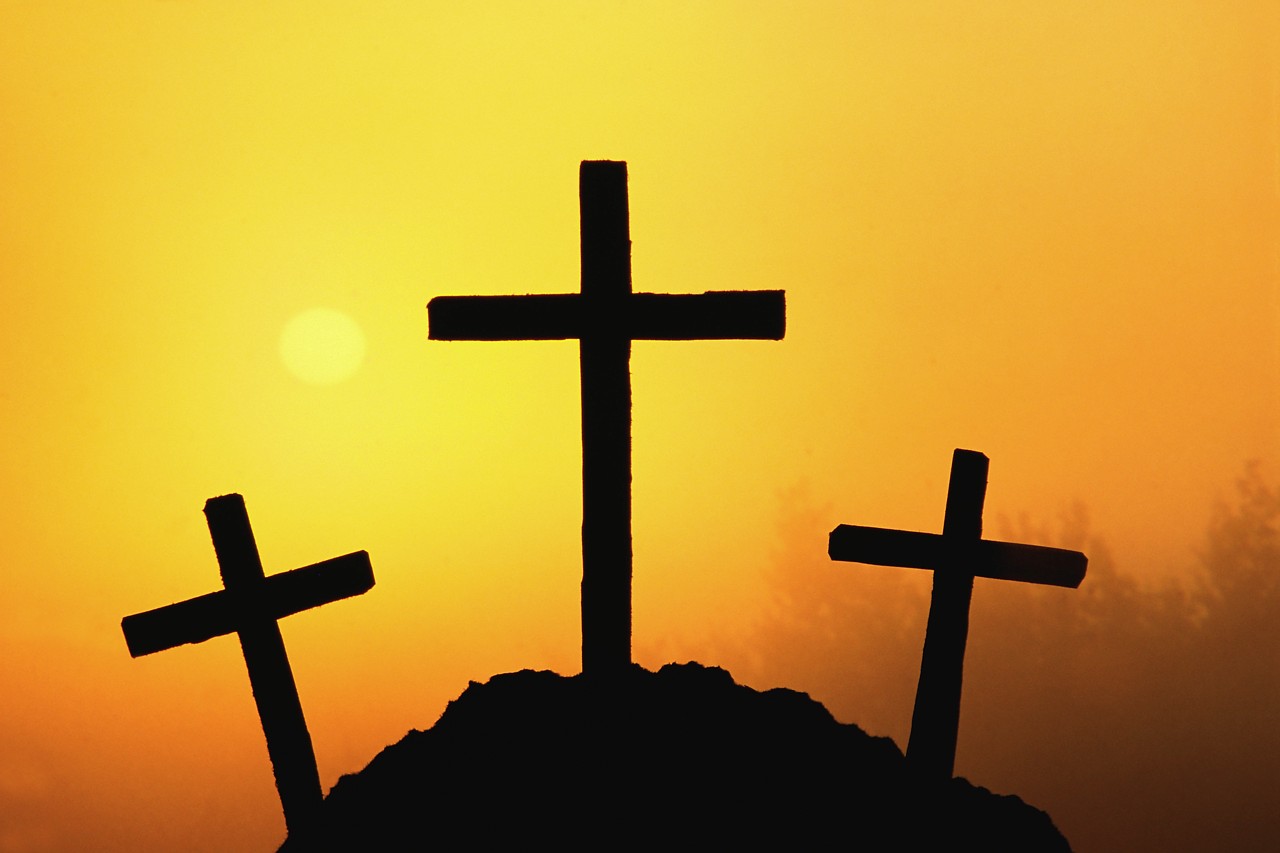 FELLOWSHIP BAPTIST CHURCH9:30 Adult Bible Class – the book of Revelation10:50-11:00 Quiet Meditation to prepare our hearts for worshipWelcome and PrayerCall to Worship:  Isaiah 46:8-10Hymn: #548  As the DeerHymn: #583 You Are My All In AllHymn: #170 Give ThanksMemory Verse of the Month:  Have you not known? Have you not heard? The everlasting God, the Lord, The Creator of the ends of the earth, Neither faints nor is weary. His understanding is unsearchable. Isaiah 40:28AnnouncementsScripture Reading:  Luke 13:10-17Video Song –Thrive (Casting Crowns)Hymn: #609 No Not OneChildren’s Song: #585 Be Still And Know Children’s Story and Dismissal to Junior ChurchSermon- Pastor Rick:			“Touched”Hymn: #505 He Touched MeTonight:  Power Time Prayer Chapel 6pm,Eve. Service 6:30pmPlease Note that we will have an annual meeting on Tuesday Feb 27 at 7pm here in the churchTHIS WEEK AT FELLOWSHIP:Help Needed: church cleaning Feb. 9 and 16 while Rhonda is away. Please let us know if you can help out. Shirley said she would help if someone would come with her to share the load.Upcoming: Soup Sunday next week. Bring some soup or a side to share after the morning service and enjoy some fellowship. If you are unable to bring food, just bring you! PRAYERPray for each of us to tell someone what Jesus has done for us. Pray for health of those in our congregation, and for the salvation of any who haven’t yet accepted Jesus as their personal Saviour. For Tricia McEwen, going through personal struggles; Lorena re: getting through the winter then moving in May to Niagara to help her daughter, and re: her brother Ken with cancer for salvation and help.Praise for the AWANA program. If you have questions about your need for salvation from sin and hell, and what Jesus is offering you, please speak to any of the leadership and we would be happy to help you.Pray for our Missionaries!Thorntons –for children saved at camp, for their ongoing encouragementLees –for Grassy Narrows people for salvation and for help re: mercury toxicity, addictions, povertyMidigos –in Goma, DRC, need support for food and small business programs for women. Pray for safety and for peace, and for solution for the spread of cholera in Goma and famine throughout DRC.Butlers ––PNG, mission work, safety on the rivers. Back at work in PNG doing technical support for inland missionaries.Brandons –coming to see us in the Spring! For safety in travel, for the local pastors receiving training to apply it and see spread of the gospel with locals in Cameroon and the Philippines MONDAY6 pmAWANATUESDAYWEDNESDAY8:30am7:30pmMen’s Breakfast at TrappersMen’s Bible Study at FBCTHURSDAY7 pmMusic PracticeFRIDAYSATURDAY